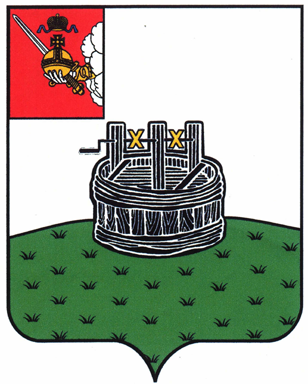 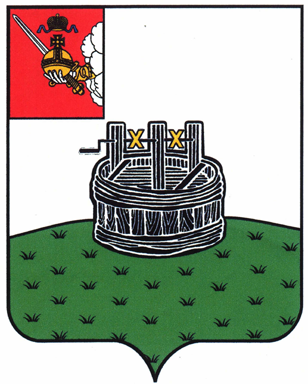 АДМИНИСТРАЦИЯ ГРЯЗОВЕЦКОГО МУНИЦИПАЛЬНОГО ОКРУГАП О С Т А Н О В Л Е Н И Е                                г. Грязовец  Об условиях приватизации муниципального имущества Грязовецкого муниципального округа Вологодской области  В соответствии с Федеральным законом от 21.12.2001 № 178-ФЗ «О приватизации государственного и муниципального имущества», Положением о порядке и условиях приватизации имущества, находящегося в собственности Грязовецкого муниципального округа Вологодской области, утвержденного решением Земского Собрания Грязовецкого муниципального округа от 27.10.2022 № 34, Прогнозным планом              (программой) приватизации муниципального имущества Грязовецкого муниципального округа Вологодской области на 2022-2025 годы, утвержденным решением                Земского Собрания Грязовецкого муниципального округа от 27.10.2022 № 35,              отчетом об определении рыночной стоимости от 20.03.2023 № 128Администрация Грязовецкого муниципального округа ПОСТАНОВЛЯЕТ:1. Приватизировать находящееся в собственности Грязовецкого муниципального округа Вологодской области имущество, путем продажи в электронной форме единым лотом на аукционе с открытой формой подачи предложений о цене имущества:- здание интерната, назначение – нежилое, 2- этажное (подземных этажей – 1), общая площадь 686,3 кв. м, кадастровый номер 35:28:0104043:950, адрес: Вологодская область, Грязовецкий район, поселок Плоское, улица Школьная, дом 2, вместе              с земельным участком с кадастровым номером 35:28:0104043:982, категория земель: земли населенных пунктов, разрешенное использование: дошкольные и школьные образовательные учреждения, общей площадью 1999 кв. м, местонахождение:                 Российская Федерация, Вологодская область, р-н Грязовецкий, с/а Плосковская,                п. Плоское, правообладатель –Грязовецкий муниципальный округ  (далее - имущество). 2. Установить начальную цену приватизируемого имущества, определенную                   в соответствии с законодательством Российской Федерации, регулирующим оценочную деятельность в размере 323 000 (Триста двадцать три тысячи) рублей (с учетом НДС), в том числе: - здание – 283000 (Двести восемьдесят три тысячи) рублей (с учетом НДС  47167 рублей);- земельный участок –40000 (Сорок тысяч ) рублей (НДС не облагается).3. Утвердить текст информационного сообщения о проведении аукциона                по продаже имущества согласно приложению к настоящему постановлению.4. Обеспечить размещение настоящего постановления, проекта договора купли-продажи имущества на официальном сайте Грязовецкого муниципального округа  Вологодской области в сети «Интернет» и размещение информационного сообщения о проведении аукциона на официальном сайте Российской Федерации в сети «Интернет» для размещения информации о проведении торгов - www.torgi.gov.ru.5. Обеспечить подготовку и проведение продажи имущества в электронной форме на аукционе с открытой формой  подачи предложений о цене имущества                в соответствии с Положением об организации и проведении продажи государственного или муниципального имущества в электронной форме, утвержденным постановлением Правительства Российской Федерации от 27.08.2012 № 860.6. Осуществить необходимые действия по обеспечению государственной регистрации перехода права собственности на имущество, указанное в пункте 1 настоящего постановления, в соответствии с законодательством Российской Федерации               и договором купли-продажи имущества.Начальник Управления имущественныхи земельных отношений администрацииГрязовецкого муниципального округа                                                           К.В. КозыреваУТВЕРЖДЕНОпостановлением администрации Грязовецкого муниципального округаот 29.03.2023 № 597(приложение)Информационное сообщение о проведении аукционапо продаже муниципального имущества в электронной формеОбщие положения1. Основание проведения аукциона – постановление администрации Грязовецкого муниципального округа Вологодской области от 29.03.2023 № 597 «Об условиях приватизации  муниципального имущества Грязовецкого муниципального округа  Вологодской области».2. Собственник выставляемого на аукцион имущества – Грязовецкий муниципальный округ Вологодской области.3. Продавец имущества на аукционе в электронной форме – администрация Грязовецкого муниципального  округа Вологодской области (далее - Продавец).4. Оператор электронной площадки, организующий продажу на аукционе                  в электронной форме (далее – Оператор электронной площадки) - АО «Единая электронная торговая площадка», адрес местонахождения: 115114, г. Москва,                        ул. Кожевническая, д. 14, стр. 5, тел. +8 (495) 276-16-26, официальный сайт www.roseltorg.ru.5. Способ приватизации - аукцион.6. Начальная цена продажи составляет  323 000 (Триста двадцать три тысячи) рублей (с учетом НДС), в том числе: - здание – 283000 (Двести восемьдесят три тысячи) рублей (с учетом НДС  47167 рублей);- земельный участок –40000 (Сорок тысяч ) рублей (НДС не облагается ).7. Размер задатка составляет  32 300 (Тридцать две тысячи  триста) рублей.8. Форма подачи предложений о цене имущества – открытая форма подачи предложений о цене имущества в электронной форме.9. Величина повышения цены («шаг аукциона») составляет 16150 (Шестнадцать тысяч сто пятьдесят) рублей.10. Сведения обо всех предыдущих торгах по продаже имущества, объявленных в течение года, предшествующего его продаже, и об итогах торгов по продаже имущества:25 января 2022 г. -  аукцион,  не состоялся в связи с отсутствием заявок на участие;31 марта 2022 г. — продажа  имущества посредством публичного предложения , не состоялась в связи с отсутствием допущенных участников на продажу;31 мая 2022 г. — продажа имущества посредством публичного предложения,  не состоялась в связи с отсутствием заявок;26 сентября 2022 г. -  аукцион ,  не состоялся в связи с отсутствием заявок           на участие;06 декабря 2022 г.— продажа имущества посредством публичного предложения, не состоялась в связи с отсутствием заявок.11. Дата и время начала приёма заявок на участие в аукционе оператору электронной площадки www.roseltorg.ru в сети интернет – 31 марта 2023 г. в 09 часов 00 минут.12. Дата и время окончания приёма заявок на участие в аукционе оператору электронной площадки  www.roseltorg.ru – 02 мая 2023 г. в 17 часов 00 минут. Время указанное в настоящем информационном сообщении - московское13. Время приема заявок круглосуточно по адресу: www.roseltorg.ru.14. Дата признания претендентов участниками аукциона в электронной форме – 05 мая 2023 г.15. Контактный телефон: (81755) 2-16-40.16. Дата, время и место проведения аукциона  в электронной форме –                12 мая 2023 г. в 10 часов 00 минут по местному времени на электронной торговой площадке АО «Единая электронная торговая площадка» www.roseltorg.ru.17. Дата и место подведения итогов аукциона – 12 мая 2023 г., www.roseltorg.ru.Сведения о выставляемом на аукцион имуществе1. Наименование имущества и его характеристика: - - здание интерната, назначение – нежилое, 2- этажное (подземных этажей –  1), общая площадь 686,3 кв. м, кадастровый номер 35:28:0104043:950, адрес: Вологодская область, Грязовецкий район, поселок Плоское, улица Школьная, дом 2, вместе с земельным участком с кадастровым номером 35:28:0104043:982, категория земель: земли населенных пунктов, разрешенное использование: дошкольные и школьные образовательные учреждения, общей площадью 1999 кв. м, местонахождение: Российская Федерация, Вологодская область, р-н Грязовецкий, с/а Плосковская,              п. Плоское, правообладатель –Грязовецкий муниципальный округ (далее - имущество).Краткая характеристика: кирпичное двухэтажное здание, инженерные коммуникации проведены.Имущество не обременено правами третьих лиц, не является предметом залога, в споре и под арестом не состоит.Порядок ознакомления с иными сведениями:С иной информацией об имуществе, условиями договора купли-продажи имеющейся в распоряжении Продавца, покупатели могут ознакомиться по телефону: (код 81755) 2-16-40 или по адресу: Вологодская обл., г. Грязовец, ул. Карла Маркса, д. 58, кабинет 22 (в рабочие дни с 08.00 до 17.00, перерыв на обед с 12.00 до 13.00), на официальном сайте Грязовецкого муниципального округа в сети интернет, а так же               на официальном сайте Российской Федерации в сети «Интернет» www.torgi.gov.ru.Регламент проведения аукционаОбщие положенияАукцион проводится в соответствии с Федеральным законом                                     от 21 декабря 2001 г. № 178-ФЗ «О приватизации государственного и муниципального имущества» (далее – Федеральный закон о приватизации), постановлением Правительства РФ от 27 августа 2012 г. № 860 «Об организации и проведении продажи государственного или муниципального имущества в электронной форме». Настоящее извещение является публичной офертой для заключения договора            о задатке в соответствии со статьей 437 Гражданского кодекса Российской Федерации, а подача претендентом заявки и перечисление задатка являются акцептом такой оферты, после чего договор о задатке считается заключенным.Для внесения задатка на участие в аукционе в электронной форме Оператор электронной площадки при аккредитации участника продажи открывает ему специальный счет для проведения операций по обеспечению участия в электронных торгах. Одновременно с уведомлением об аккредитации на электронной площадке, Оператор электронной площадки направляет вновь аккредитованному участнику продажи реквизиты этого счета.До момента подачи заявки на участие в аукционе в электронной форме претендент должен обеспечить наличие денежных средств как минимум в размере задатка на участие в продаже на своем открытом у Оператора электронной площадки счете для проведения операций по обеспечению участия в электронных торгах. Задаток перечисляется в срок до 02 мая 2023 г. Участие в аукционе  в электронной форме возможно лишь при наличии у участника продажи на данном счете денежных средств,               в отношении которых не осуществлено блокирование операций по счету, в размере не менее чем размер задатка на участие в аукционе в электронной форме, предусмотренный информационным сообщением.Для перевода денежных средств на свой лицевой счет необходимо осу-ществить банковский платеж на реквизиты, полученные при аккредитации в системном сообщении от электронной площадки, а также указать назначение платежа: «участие в аукционе в отношении имущества Грязовецкого округа, расположенного                  по адресу: Вологодская область, Грязовецкий район, п. Плоское, ул. Школьная, д. 2».Задаток вносится в валюте Российской Федерации в размере 10% от начальной цены продажи имущества.Задаток возвращается всем участникам аукциона, кроме победителя, в течение 5 (пяти) календарных дней со дня подведения итогов продажи. Задаток, перечисленный победителем аукциона, засчитывается в счет оплаты приобретаемого имущества по договору купли-продажи и подлежит перечислению в бюджет в течение 5 календарных дней со дня истечения срока, установленного для заключения договора купли – продажи имущества.Порядок регистрации на электронной площадкеДля обеспечения доступа к участию в аукционе в электронной форме претендентам необходимо пройти процедуру регистрации на электронной площадке.Регистрация на электронной площадке осуществляется без взимания платы.Регистрации на электронной площадке подлежат Претенденты, ранее не зарегистрированные на электронной площадке или регистрация которых на электронной площадке была ими прекращена.Регистрация на электронной площадке проводится в соответствии с Регламентом оператора электронной площадки.Порядок ознакомления с документами и информациейоб имуществеИнформационное сообщение о проведении аукциона размещается на официальном сайте Российской Федерации для размещения информации о проведении торгов www.torgi.gov.ru, официальном сайте Грязовецкого муниципального округа в сети интернет, на электронной площадке www.roseltorg.ru.Любое заинтересованное лицо независимо от регистрации на электронной площадке со дня начала приема заявок вправе направить на электронный адрес Организатора запрос о разъяснении размещенной информации.Документооборот между Претендентами, участниками торгов, Продавцом и Организатором торгов осуществляется через электронную площадку в форме электронных документов либо электронных образов документов, заверенных электронной подписью лица, имеющего право действовать от имени Претендента, за исключением договора купли-продажи имущества, который заключается в простой письменной форме.Условия участия в аукционеОграничения участия в аукционе - ограничения участия отдельных категорий физических лиц и юридических лиц в приватизации имущества установлены в соответствии со статьей 5 Федерального закон от 21.12.2001 № 178-ФЗ "О приватизации государственного и муниципального имущества".Участниками аукциона могут быть любые физические и юридические лица, за исключением:- государственных и муниципальных унитарных предприятий, государственных и муниципальных учреждений;- юридических лиц, в уставном капитале которых доля Российской Федерации, субъектов Российской Федерации и муниципальных образований превышает 25 процентов, кроме случаев, предусмотренных статьей 25 Федерального закона                          от 21.12.2001 № 178-ФЗ «О приватизации государственного и муниципального  имущества»;- юридических лиц, местом регистрации которых является государство или территория, включенные в утверждаемый Министерством финансов Российской Федерации перечень государств и территорий, предоставляющих  льготный налоговый режим налогообложения и (или) не предусматривающих раскрытия и предоставления информации при проведении финансовых операций (офшорные зоны), и которые не осуществляют раскрытие и предоставление информации о своих выгодо-приобретателях, бенефициарных владельцах и контролирующих лицах в порядке, установленном Правительством Российской Федерации.Понятие «контролирующее лицо» используется в том же значении, что и в статье 5 Федерального закона от 29 апреля 2008 г. № 57-ФЗ «О порядке осуществления иностранных инвестиций в хозяйственные общества, имеющие стратегическое значение для обеспечения обороны страны и безопасности государства». Понятия «выгодоприобретатель» и «бенефициарный владелец» используются в значениях, указанных в статье 3 Федерального закона от 7 августа 2001 г. № 115-ФЗ «О противодействии легализации (отмыванию)доходов, полученных преступным путем, и финансированию терроризма». Претенденты предоставляют следующие документы:- заявку на участие в аукционе по прилагаемой форме. Заявка подается путем заполнения ее электронной формы, размещенной в открытой для доступа неограниченного круга лиц части электронной площадки (Приложение № 1) (далее – открытая часть электронной площадки), с приложением электронных образов документов, предусмотренных Федеральным законом  от 21.12.2001 № 178-ФЗ "О приватизации государственного и муниципального имущества". юридические лица:- заверенные копии учредительных документов;- документ, содержащий сведения о доле Российской Федерации, субъекта Российской Федерации, муниципального образования в уставном капитале юридического лица (реестр владельцев акций либо выписка из него или заверенное печатью юридического лица (при наличии печати) и подписанное его руководителем письмо);- документ, который подтверждает полномочия руководителя юридического лица на осуществление действий от имени юридического лица с правом действовать от имени юридического лица без доверенности (копия решения о его назначении или избрании);- опись документов, входящих в состав заявки (Приложение 2).физические лица предъявляют:- документ, удостоверяющий личность, и представляют копии всех его листов.В случае, если от имени претендента действует его представитель по доверенности, к заявке должна быть приложена доверенность на осуществление действий от имени претендента, оформленная в установленном порядке, или нотариально заверенная копия такой доверенности. В случае, если доверенность на осуществление действий от имени претендента подписана лицом, уполномоченным руководителем юридического лица, заявка должна содержать также документ, подтверждающий полномочия этого лица.  - опись документов, входящих в состав заявки (Приложение № 2).Все листы документов, представляемых одновременно с заявкой, либо отдельные тома данных документов должны быть подписаны претендентом или его представителем электронной цифровой подписью.Одно лицо может подать только одну заявку.При приеме заявок от претендентов оператор электронной площадки обеспечивает регистрацию заявок и прилагаемых к ним документов в журнале приема заявок. Каждой заявке присваивается номер с указанием даты и времени приема.В течение одного часа со времени поступления заявки оператор электронной площадки сообщает претенденту о ее поступлении путем направления уведомления с приложением электронных копий зарегистрированной заявки и прилагаемых к ней документов.Заявки с прилагаемыми к ним документами, а также предложения о цене имущества, поданные с нарушением установленного срока, на электронной площадке не регистрируются.Претендент вправе не позднее дня окончания приема заявок отозвать заявку путем направления уведомления об отзыве заявки на электронную площадку.В случае отзыва претендентом заявки уведомление об отзыве заявки вместе с заявкой в течение одного часа поступает в «личный кабинет» продавца, о чем претенденту направляется соответствующее уведомление.Поступивший от претендента задаток подлежит возврату в течение 5 календарных дней со дня поступления уведомления об отзыве заявки. В случае отзыва претендентом заявки позднее дня окончания приема заявок задаток возвращается в порядке, установленном для претендентов, не допущенных к участию в продаже имущества.Отмена и приостановление аукциона.Продавец вправе отказаться от проведения аукциона в сроки, предусмотренные гражданским законодательством, о чем сообщает на официальных сайтах в сети «Интернет», и возвращает претендентам (участникам аукциона) в течение 5 дней с даты принятия такого решения внесенные ими задатки.Оператор электронной площадки приостанавливает проведение продажи имущества в случае технологического сбоя, зафиксированного программно-аппаратными средствами электронной площадки, но не более чем на одни сутки. Возобновление проведения продажи имущества начинается с того момента, на котором продажа имущества была прервана.В течение одного часа со времени приостановления проведения продажи имущества оператор электронной площадки размещает на электронной площадке информацию о причине приостановления продажи имущества, времени приостановления и возобновления продажи имущества, уведомляет об этом участников, а также направляет указанную информацию продавцу для внесения в протокол об итогах продажи имущества.Рассмотрение заявок.К участию в процедуре продажи имущества допускаются лица, признанные Продавцом в соответствии с Федеральным законом о приватизации участниками. В день определения участников аукциона, указанный в информационном сообщении о проведении аукциона по продаже имущества в электронной форме, оператор электронной площадки через «личный кабинет» Продавца обеспечивает доступ Продавца к поданным Претендентами заявкам и документам, а также к журналу приема заявок.Продавец в день рассмотрения заявок и документов Претендентов под-писывает протокол о признании Претендентов участниками, в котором приводится перечень принятых заявок (с указанием имен (наименований) Претендентов), перечень отозванных заявок, имена (наименования) Претендентов, признанных участниками, а также имена (наименования) Претендентов, которым было отказано в допуске к участию в аукционе, с указанием оснований такого отказа.Претендент приобретает статус участника аукциона с момента подписания протокола о признании Претендентов участниками аукциона.Не позднее следующего рабочего дня после дня подписания протокола о признании Претендентов участниками всем Претендентам, подавшим заявки, направляется уведомление о признании их участниками аукциона или об отказе в признании участниками аукциона с указанием оснований отказа. Информация о Претендентах, не допущенных к участию в аукционе, размещается в открытой части электронной площадки, на официальном сайте Российской Федерации для размещения информации о проведении торгов www.torgi.gov.ru и на официальном сайте Продавца.Проведение процедуры аукциона должно состояться не позднее  третьего рабочего дня со дня определения участников, указанного в информационном сообщении    о проведении аукциона в электронной форме.Порядок проведения аукциона и оформления его итогов.Аукцион в электронной форме проводится в указанные в информационном сообщении день и час путем последовательного повышения участниками начальной цены продажи на величину, равную либо кратную величине «шага аукциона».«Шаг аукциона» устанавливается Продавцом в фиксированной сумме, составляющей не более 5 (пяти) процентов начальной цены продажи, и не изменяется в течение всего аукциона.Во время проведения процедуры аукциона оператор электронной площадки обеспечивает доступ участников к закрытой части электронной площадки и возможность представления ими предложений о цене имущества.Со времени начала проведения процедуры аукциона Оператором электронной площадки размещается:- в открытой части электронной площадки - информация о начале проведения процедуры аукциона с указанием наименования имущества, начальной цены и текущего «шага аукциона»;- в закрытой части электронной площадки - помимо информации, указанной            в открытой части электронной площадки, также предложения о цене имущества и время их поступления, величина повышения начальной цены («шаг аукциона»), время, оставшееся до окончания приема предложений о цене имущества.В течение одного часа со времени начала проведения процедуры аукциона участникам предлагается заявить о приобретении имущества по начальной цене.                 В случае если в течение указанного времени:а) поступило предложение о начальной цене имущества, то время для представления следующих предложений об увеличенной на "шаг аукциона" цене имущества продлевается на 10 минут со времени представления каждого следующего предложения. Если в течение 10 минут после представления последнего предложения                 о цене имущества следующее предложение не поступило, аукцион с помощью программно-аппаратных средств электронной площадки завершается;б) не поступило ни одного предложения о начальной цене имущества, то аукцион с помощью программно-аппаратных средств электронной площадки завершается. В этом случае временем окончания представления предложений о цене имущества является время завершения аукциона.При этом программными средствами электронной площадки обеспечивается:а) исключение возможности подачи участником предложения о цене имущества, не соответствующего увеличению текущей цены на величину "шага аукциона";б) уведомление участника в случае, если предложение этого участника о цене имущества не может быть принято в связи с подачей аналогичного предложения ранее другим участником.Победителем признается участник, предложивший наиболее высокую цену имущества.Ход проведения процедуры аукциона фиксируется оператором электронной площадки в электронном журнале, который направляется продавцу в течение одного часа со времени завершения приема предложений о цене имущества для подведения итогов аукциона путем оформления протокола об итогах аукциона.Протокол об итогах аукциона удостоверяет право победителя на заключение договора купли-продажи имущества, содержит фамилию, имя, отчество или наименование юридического лица - победителя аукциона, цену имущества, предложенную победителем, фамилию, имя, отчество или наименование юридического лица - участника продажи, который сделал предпоследнее предложение о цене такого имущества в ходе продажи, и подписывается продавцом в течение одного часа с момента получения электронного журнала, но не позднее рабочего дня, следующего за днем подведения итогов аукциона.Процедура аукциона считается завершенной со времени подписания продавцом протокола об итогах аукциона.Аукцион признается несостоявшимся в следующих случаях:а) не было подано ни одной заявки на участие либо ни один из претендентов не признан участником;б) ни один из участников не сделал предложение о начальной цене имущества.Решение о признании аукциона несостоявшимся оформляется протоколом.В течение одного часа со времени подписания протокола об итогах аукциона победителю направляется уведомление о признании его победителем с приложением этого протокола, а также размещается в открытой части электронной площадки следующая информация:а) наименование имущества и иные позволяющие его индивидуализировать сведения (спецификация лота);б) цена сделки;в) фамилия, имя, отчество физического лица или наименование юридического лица — победителя.Заключение договора купли-продажи по итогам аукциона.Договор купли-продажи муниципального имущества заключается Продавцом и победителем аукциона в течение 5 рабочих дней с даты подведения итогов продажи муниципального имущества по адресу: Вологодская область, г. Грязовец, ул. Карла Маркса, д. 58, каб. 22.Оплата стоимости имущества производится единовременным платежом в течение пяти рабочих дней с даты заключения договора купли-продажи. Оплата производится в безналичном порядке путем перечисления покупателем всей суммы, указанной в договоре купли-продажи, на следующие реквизиты: УФК по Вологодской области (Управление имущественных  и земельных  отношений администрации Грязовецкого муниципального  округа  л/сч 04303Q40120) ИНН 3509013054  КПП  350901001 , расчетный счет № 03100643000000013000, Банк: Отделение Вологда Банка России//УФК по Вологодской области, г. Вологда, БИК 011909101, Единый казначейский счет  40102810445370000022, ОКТМО 19524000, КБК 26211402043141000410 (имущество),  26211406024141000430 (земля)В платежных документах в графе «Назначение платежа» необходимо указать: номер и дату договора купли-продажи, наименование имущества. Перечисление НДС покупателем  производится в соответствии с налоговым законодательством При уклонении покупателя от заключения договора купли-продажи имущества в установленный срок покупатель утрачивает право на заключение такого договора.  В этом случае продажа имущества признается несостоявшейся, задаток не возвращается.Задаток, перечисленный покупателем для участия в аукционе, засчитывается в счёт оплаты за имущество.Переход права собственности на имущество.Оформление перехода права собственности на имущество обеспечивается Продавцом не позднее тридцати календарных дней после дня полной оплаты имущества.Риски случайной гибели, случайного повреждения имущества и бремя его содержания в соответствии с условиями договора купли-продажи имущества переходят к Покупателю с даты подписания акта приема-передачи имущества.Расходы по регистрации права собственности Покупателя на имущество в полном объеме осуществляются Покупателем.Заключительные положения.Все вопросы, касающиеся проведения продажи имущества не нашедшие отражения в настоящем информационном сообщении, регулируются законодательством Российской Федерации.Приложение № 1к информационному сообщению(форма заявки)ЗАЯВКАНА УЧАСТИЕ В АУКЦИОНЕ В ЭЛЕКТРОННОЙ ФОРМЕСведения о претенденте:Ф.И.О./Фирменное наименование(для физических лиц и индивидуальных предпринимателей)Документ, удостоверяющий личность:  (кем выдан)ИНН_________________________________________________________________ (для юридических лиц)Документ о государственной регистрации в качестве юридического лица  Орган, осуществивший регистрацию  Место выдачи  ИНН  Место жительства/Место нахождения претендента Документ, удостоверяющий личность: ___________________________________________________(кем выдан)           Заявляю о своем согласии принять участие в электронном аукционе по продаже следующего муниципального имущества: __________________________________________________________________________________________________________________________________________________________________________________________________________________________________________________________________________________________________________________________________________________________________далее - электронный аукцион), обеспечивая исполнение предусмотренных настоящей заявкой обязательств внесением задатка в размере и в сроки, указанные в информационном сообщении о проведении электронного аукциона (далее – сообщение).Подачей настоящей заявки я подтверждаю свое согласие на обработку моих персональных данных в соответствии с Федеральным законом от 27.07.2006 № 152-ФЗ "О персональных данных" в целях обеспечения соблюдения Федерального закона от 21.12.2001 № 178-ФЗ «О приватизации государственного и муниципального имущества»Обязуюсь:	1. Соблюдать условия электронного аукциона, содержащиеся в сообщении, порядок проведения электронного аукциона, предусмотренный действующим законодательством, а также условия настоящей заявки.	2. В случае признания победителем электронного аукциона, заключить договор купли-продажи в сроки, указанные в сообщении.	3. В случае заключения договора купли-продажи, оплатить стоимость  имущества, в размере и в сроки, указанные в договоре купли-продажи.4. Нести ответственность в случае неисполнения либо ненадлежащего исполнения обязанностей, указанных в пунктах 1, 2 и 3 настоящей заявки, и в иных случаях              в соответствии с действующим законодательством.Платежные реквизиты Претендента, на которые следует перечислить подлежащую возврату сумму задатка:Претендент: _____________________________________________________________ИНН/КПП претендента:__________________________________________________ Наименование банка: _____________ ______________________________________БИК:__________________________________________________________________             ИНН/КПП банка:________________________________________________________К/с:____________________________________________________________________Р/с:___________________________________________________________________                                                                          (подпись)                   (расшифровка)                                                        М.П«____»_____________ 20      года  Приложение № 2к информационному сообщениюФорма описи документовОПИСЬ ДОКУМЕНТОВ,представляемых для участия в аукционе в электронной форме по продаже муниципального  имущества  Настоящим___________________________________________________________                                                   (полное наименование юридического лица или Ф.И.О. физического лица, подающего заявку)в лице____________________________________________________, действующего(ей) на основании ________________________________________подтверждает,что для участия в  аукционе в электронной форме по продаже муниципального имущества  представляются нижеперечисленные документы.____________________                  _________________    ______________________    (наименование должности)                                                  (Ф.И.О.)                                                        (подпись)	                         29.03.2023№ 597серия№выдан""серия№дата регистрации""ТелефонФаксПредставитель претендентаПредставитель претендентасериявыдан""Действует на основании доверенности от "_____" ___________________ _______ года  № _________________Подпись претендента (его полномочного представителя)№  п/пНаименованиеКоличество листов1.2.….